Executive Functioning, Behavior, and White Matter Microstructure 
in the Chronic Phase after Pediatric Mild Traumatic Brain Injury: 
Results from the Adolescent Brain Cognitive Development StudyOnline-only SupplementSupplementary Figure S1Flowchart of the available sample size for each part of the analysis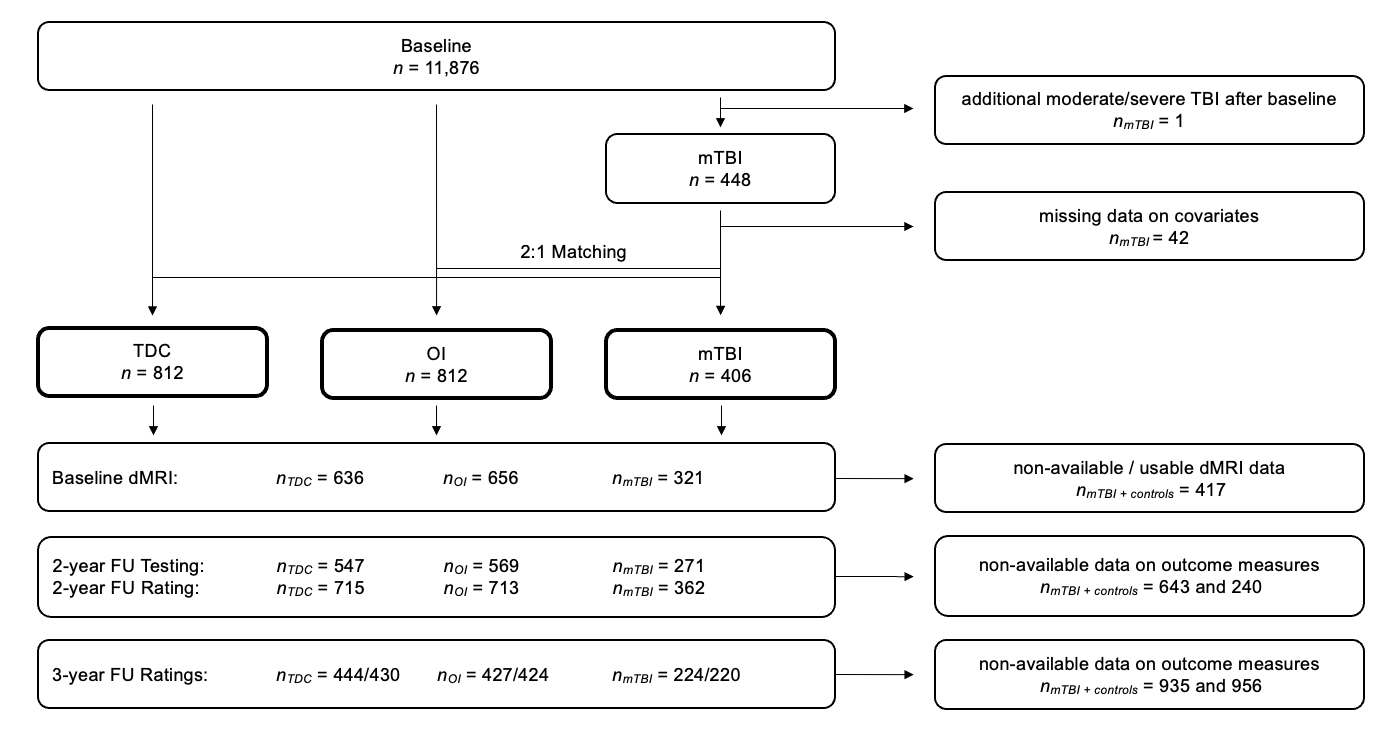 Supplemental Table S2Inferential Statistics for Group Differences in Fractional AnisotropyNote. Inferential statistics for group differences in fractional anisotropy. Abbreviations: Df = Residual degrees of freedom, CI = confidence interval, CB = cingulum bundle, SLF = superior longitudinal fasciculus, CC = corpus callosum.Supplementary Table S3Inferential Statistics for Group Differences in Mean DiffusivityNote. Inferential statistics for group differences in mean diffusivity. Abbreviations: Df = Residual degrees of freedom, CI = confidence interval, CB = cingulum bundle, SLF = superior longitudinal fasciculus, CC = corpus callosum.Supplementary Table S4Inferential Statistics for the Effect of Age-At-Injury on Cognition and BehaviorNote. The respective matched typically developing children group is used as the reference for regression coefficients and compared to mTBI at the ages 0-3, 4-7 and 8-10. * indicate significant p-values at p < .05 after correction. Abbreviations: Df = Residual degrees of freedom, CI = confidence interval, BDEFS = Barkley Deficits in Executive Functioning Scale, NIH Flanker = NIH Toolbox Flanker Inhibitory Control and Attention Test, UPPS-P = UPPS-P Impulsive Behavior Scale, BIS/BAS = Behavioral Inhibition/Behavioral Approach System Fun Seeking Scale, DERS-P = Difficulties in Emotion Regulation Scale.Supplementary Table S5
Inferential Statistics for the Effect of Age-At-Injury on Fractional Anisotropy Note. The respective matched typically developing children group is used as the reference for regression coefficients and compared to mTBI at the ages 0-3, 4-7 and 8-10. Abbreviations: Df = Residual degrees of freedom, CI = confidence interval, CB = cingulum bundle, SLF = superior longitudinal fasciculus, CC = corpus callosum.Supplementary Table S6Inferential Statistics for the Effect of Age-At-Injury on Mean DiffusivityNote. The respective matched typically developing children group is used as the reference for regression coefficients and compared to mTBI at the ages 0-3, 4-7 and 8-10. Abbreviations: Df = Residual degrees of freedom, CI = confidence interval, CB = cingulum bundle, SLF = superior longitudinal fasciculus, CC = corpus callosum.TractDfTest Statistic95% CIpf2CB leftCB leftCB leftCB leftCB leftCB leftCB leftCB leftTDC1575-0.54 0.0268[-0.17;0.09].9720.0002OI15750.41-0.0989[-0.10;0.16].9720.0001CB rightCB rightCB rightCB rightCB rightCB rightCB rightCB rightTDC1575-1.52-0.0216[-0.23;0.03].9720.0015OI1575-0.33 0.0287[-0.15;0.11].9720.0001SLF II leftSLF II leftSLF II leftSLF II leftSLF II leftSLF II leftSLF II leftSLF II leftTDC15560.44 0.0540[-0.10;0.16].9720.0001OI15560.82-0.0177[-0.08;0.18].9720.0004SLF II right	SLF II right	SLF II right	SLF II right	SLF II right	SLF II right	SLF II right	SLF II right	TDC1556-0.26 0.0796[-0.15;0.12].972<0.0001OI15561.18-0.0081[-0.05;0.21].9720.0009SLF III leftSLF III leftSLF III leftSLF III leftSLF III leftSLF III leftSLF III leftSLF III leftTDC1556-0.13 0.0078[-0.14;0.12].972<0.0001OI15560.12 0.0641[-0.12;0.13].972<0.0001SLF III rightSLF III rightSLF III rightSLF III rightSLF III rightSLF III rightSLF III rightSLF III rightTDC15560.96 0.0778[-0.07;0.20].9720.0006OI15561.17-0.0214[-0.05;0.21].9720.0009CC 1CC 1CC 1CC 1CC 1CC 1CC 1CC 1TDC1556-0.32 0.0354[-0.15;0.11].9720.0001OI15560.53-0.0349[-0.10;0.17].9720.0002CC 2CC 2CC 2CC 2CC 2CC 2CC 2CC 2TDC1575-0.55 0.0022[-0.16;0.09].9720.0002OI15750.04-0.0800[-0.12;0.13].972<0.0001CC 3CC 3CC 3CC 3CC 3CC 3CC 3CC 3TDC1556-1.2 0.0066[-0.21;0.05].9720.0009OI15560.1-0.0215[-0.12;0.14].972<0.0001CC 4CC 4CC 4CC 4CC 4CC 4CC 4CC 4TDC1575-0.34 0.0027[-0.15;0.10].9720.0001OI15750.04 0.0501[-0.12;0.13].972<0.0001CC 5CC 5CC 5CC 5CC 5CC 5CC 5CC 5TDC15560.78 0.0272[-0.08;0.18].9720.0004OI15560.42 0.1082[-0.10;0.15].9720.0001CC 6CC 6CC 6CC 6CC 6CC 6CC 6CC 6TDC15561.7 0.0501[-0.02;0.23].9720.0018OI15560.79 0.0653[-0.08;0.18].9720.0004CC 7CC 7CC 7CC 7CC 7CC 7CC 7CC 7TDC15561 0.0286[-0.06;0.19].9720.0006OI15560.44-0.0355[-0.10;0.16].9720.0001TractDfTest Statistic95% CIpf2CB leftCB leftCB leftCB leftCB leftCB leftCB leftCB leftTDC1575-0.83-0.0544[-0.18;0.07].7590.0004OI1575-0.97-0.0634[-0.19;0.07].7590.0006CB rightCB rightCB rightCB rightCB rightCB rightCB rightCB rightTDC1575-1.11-0.0729[-0.20;0.06].7590.0008OI1575-0.30-0.0193[-0.15;0.11].9030.0001SLF II leftSLF II leftSLF II leftSLF II leftSLF II leftSLF II leftSLF II leftSLF II leftTDC15561.26 0.0883[-0.05;0.23].7590.0010OI15561.25 0.0878[-0.05;0.23].7590.0010SLF II rightSLF II rightSLF II rightSLF II rightSLF II rightSLF II rightSLF II rightSLF II rightTDC1556-0.30-0.0199[-0.15;0.11].9030.0001OI15561.13 0.0746[-0.06;0.21].7590.0008SLF III leftSLF III leftSLF III leftSLF III leftSLF III leftSLF III leftSLF III leftSLF III leftTDC1556-0.77-0.0514[-0.18;0.08].7590.0004OI15560.26 0.0169[-0.11;0.15].903<0.0001SLF III rightSLF III rightSLF III rightSLF III rightSLF III rightSLF III rightSLF III rightSLF III rightTDC1556-0.43-0.0279[-0.16;0.10].9030.0001OI15560.85 0.0554[-0.07;0.18].7590.0005CC 1CC 1CC 1CC 1CC 1CC 1CC 1CC 1TDC1556-0.68-0.0475[-0.18;0.09].7590.0003OI1556-1.48-0.1025[-0.24;0.03].7590.0014CC 2CC 2CC 2CC 2CC 2CC 2CC 2CC 2TDC1575-0.15-0.0103[-0.14;0.12].945<0.0001OI15750.11 0.0077[-0.12;0.14].945<0.0001CC 3CC 3CC 3CC 3CC 3CC 3CC 3CC 3TDC1556-0.72-0.0492[-0.18;0.08].7590.0003OI15560.38 0.0260[-0.11;0.16].9030.0001CC 4CC 4CC 4CC 4CC 4CC 4CC 4CC 4TDC15750.78 0.0515[-0.08;0.18].7590.0004OI15751.28 0.0841[-0.05;0.21].7590.0010CC 5CC 5CC 5CC 5CC 5CC 5CC 5CC 5TDC15560.29 0.0198[-0.11;0.15].9030.0001OI15560.81 0.0545[-0.08;0.19].7590.0004CC 6CC 6CC 6CC 6CC 6CC 6CC 6CC 6TDC1556-1.57-0.1066[-0.24;0.03].7590.0016OI1556-0.87-0.0591[-0.19;0.07].7590.0005CC 7CC 7CC 7CC 7CC 7CC 7CC 7CC 7TDC1556-1.10-0.0735[-0.21;0.06].7590.0008OI15560.02 0.0013[-0.13;0.13].985<0.0001VariableAge-at-InjuryDfTest Statistic95% CIpf2BDEFS0-31101.170.23[-0.16, 0.61].4020.01234-72192.870.37[0.12, 0.63].029 *0.03778-102271.020.13[-0.12, 0.38].4300.0046NIH FlankerNIH FlankerNIH FlankerNIH FlankerNIH Flanker0-3146-0.76-0.12[-0.43, 0.19].5070.00394-7266-0.01-0.00[-0.23, 0.23].989<0.00018-102910.430.05[-0.19, 0.30].7030.0006UPPS-P0-32032.850.41[0.13, 0.69].029 *0.04014-73600.800.09[-0.13, 0.31].5070.00188-103971.800.18[-0.02, 0.37].1850.0082BIS/BAS Fun SeekingBIS/BAS Fun SeekingBIS/BAS Fun SeekingBIS/BAS Fun SeekingBIS/BAS Fun SeekingBIS/BAS Fun Seeking0-32031.890.30[-0.01, 0.61].1800.01764-73600.850.09[-0.12, 0.31].5070.00208-103973.090.32[0.12, 0.53].029 *0.0241DERS-P Factor 1DERS-P Factor 1DERS-P Factor 10-31052.710.55[0.15, 0.95].035 *0.06994-72121.380.16[-0.07, 0.39].3030.00908-102211.390.17[-0.07, 0.40].3030.0087DERS-P Factor 4DERS-P Factor 4DERS-P Factor 4DERS-P Factor 40-31052.060.42[0.02, 0.82].1500.04044-72121.410.19[-0.07, 0.45].3030.00948-102211.040.13[-0.12, 0.38].4300.0049TractAge-at-InjuryDfTest statistic95% CIpf2CB leftCB leftCB leftCB leftCB leftCB leftCB leftCB left0-3177-0.67-0.1107[-0.44;0.22].9080.00254-73090.79 0.0870[-0.13;0.30].9080.00208-103541.02 0.1118[-0.11;0.33].9080.0029CB rightCB rightCB rightCB rightCB rightCB rightCB rightCB right0-3177-0.79-0.1102[-0.39;0.17].9080.00354-73091.25 0.1396[-0.08;0.36].9080.00518-103541.41 0.1599[-0.06;0.38].9080.0056SLF II leftSLF II leftSLF II leftSLF II leftSLF II leftSLF II leftSLF II leftSLF II left0-3176-1.18-0.1816[-0.48;0.12].9080.00804-7308-0.31-0.0353[-0.26;0.19].9830.00038-103440.06 0.0068[-0.20;0.22].990<0.0001SLF II rightSLF II rightSLF II rightSLF II rightSLF II rightSLF II rightSLF II rightSLF II right0-3176-0.96-0.1391[-0.43;0.15].9080.00524-7308-0.89-0.0999[-0.32;0.12].9080.00268-103441.64 0.1943[-0.04;0.43].9080.0078SLF III leftSLF III leftSLF III leftSLF III leftSLF III leftSLF III leftSLF III leftSLF III left0-3176-1.15-0.1568[-0.43;0.11].9080.00754-73080.04 0.0049[-0.22;0.23].990<0.00018-103441.08 0.1204[-0.10;0.34].9080.0034SLF III rightSLF III rightSLF III rightSLF III rightSLF III rightSLF III rightSLF III rightSLF III right0-3176-0.44-0.0677[-0.37;0.24].9830.00114-7308-1.19-0.1260[-0.36;0.08].9080.00468-10344-0.01-0.0014[-0.23;0.23].990<0.0001CC 1CC 1CC 1CC 1CC 1CC 1CC 1CC 10-3176-0.01-0.0018[-0.28;0.28].990<0.00014-73080.71 0.0834[-0.15;0.31].9080.00178-10344-0.01-0.0015[-0.21;0.21].990<0.0001CC 2CC 2CC 2CC 2CC 2CC 2CC 2CC 20-31770.15 0.0201[-0.25;0.29].9900.00014-73090.71 0.0731[-0.13;0.28].9080.00168-10354-0.13-0.0147[-0.23;0.20].9900.0001CC 3CC 3CC 3CC 3CC 3CC 3CC 3CC 30-31761.18 0.1697[-0.11;0.45].9080.00804-73080.56 0.0594[-0.15;0.27].9400.00108-103440.62 0.0725[-0.16;0.30].9080.0011CC 4CC 4CC 4CC 4CC 4CC 4CC 4CC 40-31770.66 0.0925[-0.18;0.37].9080.00254-7309-0.28-0.0291[-0.24;0.18].9830.00028-103540.37 0.0420[-0.18;0.26].9830.0004CC 5CC 5CC 5CC 5CC 5CC 5CC 5CC 50-31760.75 0.1131[-0.18;0.41].9080.00324-7308-0.87-0.0979[-0.32;0.12].9080.00248-10344-0.33-0.0357[-0.25;0.18].9830.0003CC 6CC 6CC 6CC 6CC 6CC 6CC 6CC 60-3176-0.77-0.1076[-0.38;0.17].9080.00344-7308-1.69-0.1765[-0.38;0.03].9080.00928-103440.47 0.0526[-0.17;0.28].9830.0006CC 7CC 7CC 7CC 7CC 7CC 7CC 7CC 70-31760.30 0.0477[-0.26;0.36].9830.00054-7308-0.64-0.0725[-0.30;0.15].9080.00138-10344-0.16-0.0182[-0.24;0.20].9900.0001TractAge-at-InjuryDfTest statistic95% CIpf2CB leftCB leftCB leftCB leftCB leftCB leftCB leftCB left0-31770.83 0.1212[-0.17;0.41].9530.00394-73091.41 0.1558[-0.06;0.37].9310.00648-103540.04 0.0046[-0.21;0.22].967<0.0001CB rightCB rightCB rightCB rightCB rightCB rightCB rightCB right0-31770.93 0.1346[-0.15;0.42].9530.00494-73091.36 0.1551[-0.07;0.38].9310.00608-10354-0.17-0.0192[-0.24;0.20].9670.0001SLF II leftSLF II leftSLF II leftSLF II leftSLF II leftSLF II leftSLF II leftSLF II left0-3176-0.81-0.1283[-0.44;0.19].9530.00374-7308-1.35-0.1471[-0.36;0.07].9310.00598-103440.84 0.0958[-0.13;0.32].9530.0020SLF II rightSLF II rightSLF II rightSLF II rightSLF II rightSLF II rightSLF II rightSLF II right0-3176-0.58-0.0832[-0.37;0.20].9530.00194-73081.36 0.1396[-0.06;0.34].9310.00608-103440.22 0.0254[-0.21;0.26].9670.0001SLF III leftSLF III leftSLF III leftSLF III leftSLF III leftSLF III leftSLF III leftSLF III left0-31760.13 0.0199[-0.29;0.33].9670.00014-73080.38 0.0403[-0.17;0.25].9670.00058-103441.03 0.1168[-0.11;0.34].9530.0031SLF III rightSLF III rightSLF III rightSLF III rightSLF III rightSLF III rightSLF III rightSLF III right0-3176-0.80-0.1179[-0.41;0.17].9530.00374-73081.24 0.1306[-0.08;0.34].9310.00508-103440.32 0.0358[-0.19;0.26].9670.0003CC 1CC 1CC 1CC 1CC 1CC 1CC 1CC 10-3176-0.57-0.0905[-0.40;0.22].9530.00194-73080.20 0.0247[-0.23;0.27].9670.00018-103441.50 0.1625[-0.05;0.38].9310.0066CC 2CC 2CC 2CC 2CC 2CC 2CC 2CC 20-31770.13 0.0189[-0.28;0.32].9670.00014-73090.55 0.0638[-0.16;0.29].9530.00108-103540.55 0.0602[-0.15;0.27].9530.0009CC 3CC 3CC 3CC 3CC 3CC 3CC 3CC 30-31761.34 0.2075[-0.10;0.51].9310.0104-7308-0.05-0.0058[-0.23;0.20].967<0.00018-103440.47 0.0536[-0.17;0.28].9530.0007CC 4CC 4CC 4CC 4CC 4CC 4CC 4CC 40-31770.63 0.0925[-0.20;0.38].9530.00224-7309-1.25-0.1454[-0.38;0.08].9310.00508-10354-0.49-0.0501[-0.25;0.15].9530.0007CC 5CC 5CC 5CC 5CC 5CC 5CC 5CC 50-3176-0.08-0.0126[-0.32;0.30].967<0.00014-73080.14 0.0159[-0.21;0.24].9670.00018-103440.34 0.0372[-0.18;0.26].9670.0003CC 6CC 6CC 6CC 6CC 6CC 6CC 6CC 60-31761.46 0.2105[-0.07;0.49].9310.0124-73081.18 0.1435[-0.10;0.38].9310.00458-103440.52 0.0609[-0.17;0.29].9530.0008CC 7CC 7CC 7CC 7CC 7CC 7CC 7CC 70-31760.92 0.1361[-0.16;0.43].9530.00484-73080.19 0.0222[-0.21;0.25].9670.00018-103440.58 0.0649[-0.16;0.29].9530.0010